TÍTULO Title  ResumoResumo resumo resumo resumo resumo resumo resumo resumo resumo resumo resumo resumo resumo resumo resumo resumo resumo resumo resumo resumo resumo resumo resumo resumo resumo resumo resumo resumo resumo resumo resumo resumo resumo resumo resumo resumo resumo resumo resumo resumo resumo resumo resumo resumo resumo resumo resumo resumo resumo resumo resumo resumo resumo resumo resumo resumo resumo resumo resumo resumo resumo resumo resumo resumo resumo resumo resumo resumo resumo resumo resumo resumo resumo resumo resumo resumo resumo resumo resumo resumo resumo resumo resumo resumo resumo resumo resumo resumo resumo resumo resumo resumo resumo resumo resumo resumo resumo resumo resumo resumo resumo resumo resumo resumo resumo resumo resumo resumo resumo resumo resumo resumo resumo resumo resumo resumo resumo resumo resumo resumo resumo resumo resumo resumo resumo resumo resumo resumo resumo resumo resumo resumo resumo resumo resumo resumo resumo resumo resumo resumo resumo resumo resumo resumo resumo resumo resumo resumo resumo resumo (até 150 palavras). Abstract Abstract abstract abstract abstract abstract abstract abstract abstract abstract abstract abstract abstract abstract abstract abstract abstract abstract abstract abstract abstract abstract abstract abstract abstract abstract abstract abstract abstract abstract abstract abstract abstract abstract abstract abstract abstract abstract abstract abstract abstract abstract abstract abstract abstract abstract abstract abstract abstract abstract abstract abstract abstract abstract abstract abstract abstract abstract abstract abstract abstract abstract abstract abstract abstract abstract abstract abstract abstract abstract abstract abstract abstract abstract abstract abstract abstract Abstract abstract abstract abstract abstract abstract abstract abstract abstract abstract abstract abstract abstract abstract abstract abstract abstract abstract abstract abstract abstract abstract abstract abstract abstract abstract abstract abstract abstract abstract abstract abstract abstract abstract abstract abstract abstract abstract abstract abstract abstract abstract abstract abstract abstract abstract abstract abstract abstract abstract abstract abstract abstract abstract abstract abstract.Palavras-chave: palavra-chave 1; palavra-chave 2; palavra-chave 3; palavra-chave 4; palavra-chave 5. Key-words: Key-word1; Key-word2; Key-word3; Key-word4; Key-word5;  Data de submissão: Mês e Ano | Data de publicação: TÍTULOCorpo de texto corpo de texto corpo de texto corpo de texto corpo de texto corpo de texto corpo de texto corpo de texto corpo de texto corpo de texto corpo de texto corpo de texto corpo de texto corpo de texto corpo de texto corpo de texto corpo de texto corpo de texto corpo de texto corpo de texto corpo de texto corpo de texto corpo de texto corpo de texto corpo de texto corpo de texto corpo de texto corpo de texto corpo de texto corpo de texto corpo de texto corpo de texto corpo de texto corpo de texto corpo de texto corpo de texto corpo de texto corpo de texto corpo de texto corpo de texto corpo de texto corpo de texto corpo de texto corpo de texto corpo de texto corpo de texto corpo de texto corpo de texto. Corpo de texto corpo de texto corpo de texto corpo de texto corpo de texto corpo de texto corpo de texto corpo de texto corpo de texto corpo de texto corpo de texto corpo de texto corpo de texto corpo de texto corpo de texto corpo de texto corpo de texto corpo de texto corpo de texto corpo de texto corpo de texto corpo de texto corpo de texto .Subtítulo Corpo de texto corpo de texto corpo de texto corpo de texto corpo de texto corpo de texto corpo de texto corpo de texto corpo de texto corpo de texto corpo de texto corpo de texto corpo de texto corpo de texto corpo de texto corpo de texto corpo de texto corpo de texto corpo de texto corpo de texto corpo de texto corpo de texto corpo de texto corpo de texto corpo de texto. quando se trata de uma citação integral (com mais de 3 linhas ou mais de 40 palavras) fazer desta forma. quando se trata de uma citação integral (com mais de 3 linhas ou mais de 40 palavras) fazer desta forma. quando se trata de uma citação integral (com mais de 3 linhas ou mais de 40 palavras) fazer desta forma. quando se trata de uma citação integral (com mais de 3 linhas ou mais de 40 palavras) fazer desta forma (Autor, ANO, p. 143).Copo de texto corpo de texto corpo de texto “quando usamos uma citação integral com menos de 3 linhas ou de 40 palavras devemos fazê-lo da seguinte forma” (Autor, ANO, p. 123). Exemplos mais frequentes em termos de citaçãoQuando referenciamos /abordamos um autor ou obra sem recurso a uma citação integral devemos no final da frase referenciá-lo da seguinte forma (Autor, ANO). Quando abordamos vários autores (3 a 5 autores) sem recurso a uma citação integral devemos no final da frase referenciá-los da seguinte forma (Autor, Autor, Autor, & Autor, ANO). Quando mais autores (6 ou mais) referenciamos assim (Autor et al, ANO). Quando temos necessidade de colocar uma imagem junto do corpo do texto, esta deve aparecer da seguinte forma: Figura 1 - Título 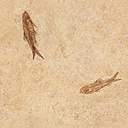 Fonte: fonte da imagem. Quando temos necessidade de colocar uma tabela junto do corpo do texto, esta deve aparecer da seguinte forma: Tabela 1 – Título da tabela. Fonte: Fonte da tabela. Quando temos necessidade de colocar um quadro junto do corpo do texto, esta deve aparecer da seguinte forma: Quadro 1 – Título do quadro. Fonte: Fonte do quadro.Quando temos necessidade de colocar um gráfico junto do corpo do texto, este deve aparecer da seguinte forma: REFERÊNCIAS BIBLIOGRÁFICAS CONSULTAR AS NORMAS DA APA em: http://www.apastyle.orgALTHERR, J. (s.d.). La casa de los niños: diseño de espacios y objetos infantiles. Barcelona: Gamma.ADIGA, A. (2009). O tigre branco. (2ª ed). Lisboa: Presença.FREUD, S. (1970). An outline of psychoanalysis (J. Strachey,Trad.). New York: Norton.(Obra originalmente publicada em 1940)RAFAEL, A. (1909-1911). Historia de España y de la civilización española. (2ª ed.). (Vols.1 - 4). Barcelona: Juan Gili.WILSON, J. M. (Ed.) (2003). Time for knowledge management: Actas da Ninth European Week Conference 2003, sobre Technology, Information in Managament and Environment. Coimbra: Instituto Politécnico.NICOL, D. M., & LIU X. (1997). The dark side of risk (what your mother never told you about time warp). In Proceedings of the 11th Workshop on Parallel and Distributed Simulation, Lockenhaus, Austria, 10–13 June 1997 (pp. 188–195). Los Alamitos, CA: IEEE Computer Society.HUGHES, D., & GALINSKY, E. (1988). Balancing work and family lives: Research and corporate applications. In A. E. Gottfried & A. W. Gottfried (Eds), Maternal employment and children’sdevelopment (pp. 233-268). New York: Plenum.WATSON, M. W. (1994). Vector autoregressions and cointegration. In R. F. Engle, & D. L. McFadden (Ed.). Handbook of Econometrics (Vol. 4, Chap. 47, pp. 2843-2915). Amsterdam: Elsevier.HOYT, K. B. (1988). The changing workforce: A review of projections from 1986 to2000. The Career Development Quarterly, 37, 31-38.ALMEIDA, C. M., FERREIRA, A. M., & COSTA, C. M. (2010). Aeroportos e turismo residencial: Do conhecimento às estratégias. Revista Turismo & Desenvolvimento, 13/14 (2), 473-484.BARRETO, A. (2004, setembro 14). A falta de enfermeiros. Público, 5.STURGEON, T. (1995). Science fiction. In The encyclopedia americana (Vol. 24, pp. 390-392). Glendale: Encyclopedia Center.CARLSON, W. R. (1977). Dialectic and rhetoric in Pierre Bayle. (Tese de doutoramentonão publicada). Yale University, USA.RÍOS HERNÁNDEZ, M., BLANCO RODRÍGUEZ, A., BONANY JANÉ, T., & CAROL GRÉS, N. (1999). Actividad física adaptada: El juego y los alumnos con discapacidad (2ª ed.). Barcelona: Paidotribo.COOPER, L., EAGLE, K., HOWE, L., ROBERTSON, A., TAYLOR, D., REIMS, H. … SMITH, W. A. (1982). How to stay younger while growing older: Aging for all ages. London: Macmillan.MELO, M. C., & LOPES, J. M. (Eds.). (2004). Narrativas históricas e ficcionais: Recepção e produção para professores e alunos: Actas do I Encontro sobre narrativas históricas e ficcionais (9 e 10 de fevereiro de 2004). Braga: Universidade do Minho, Instituto de Educação e Psicologia, Centro de Investigação em Educação.BRYANT, P. (1999). Biodiversity and conservation. Disponível em:http: //darwin.bio.uci.edu/~sustain/bio65/Titlpage.htmMAIA, E. (2012). Alguns equívocos sobre a matemática:Uma conversa informal. Exedra, 6, 11-28. Disponível em: http://www.exedrajournal.com/docs/N6/01-Edu.pdfWHITMEYER, J. M. (2000). Power through appointment. Social Science Research, 29(4), 535-555. doi:10.1006/_ssre.2000.0680MILLER, S. (2000). Introduction to manufacturing simulation. In Proceedings of the 2000 Winter Simulation Conference, (pp. 63-66). Disponível em: http://www.informssim.org/wsc00papers/011.PDF. EXEMPLO DE TÍTULOEXEMPLO DE TÍTULOInformação XInformação XInformação XInformação XInformação XInformação XTOTALInformação XTÍTULOTÍTULOTÍTULOInformação XInformação XInformação XInformação XInformação XInformação XInformação XInformação XInformação X